призеры соревнований:Победители и призёры в дисциплине Кумитэ ОК(Ограниченный контакт):
Банный павел 1 место
Юдин Роман 3 место
Колоев Максим 3 место
Скляров Владислав 3 место
Годлевский Артем 3 место
Дмитричева Елизавета 3 место
Волынец Юлия 3 место
Фатнев Константин 3 место

Победители и призёры в дисциплине Ката:
Дмитричева Елизавета 1 место
Журавлев Сергей 2 место
Аниканов Никита 2 место
Федин Матвей 2 место
Лупин Егор 2 место
Иванова Ольга 2 место
Волынец Юлия 3 место

Победители и призёры в дисциплине СЗ (Поединки полный контакт в средствах защиты)
Лаврик Никита 1 место
Чередов Роман 1 место 
Орехов Илья 1 место
Ефремов Илья 1 место
Чикин Артем 1 место 
Лупин Егор 2 место
Артемов Илья 2 место
Суренкин Дмитрий 2 место
Ломанов Владислав 2 место
Риккер Эдуард 2 место
Федин Матвей 3 место 
Ушарев Владимир 3 место
Козлов Михаил 3 место 

Трое наших ребят не смогли войти в число призёров соревнований в связи с большой конкуренцией, но показали сильный характер и хорошие выступления!
Марфунин Дмитрий
Фатнев Михаил
Мерцалов Артем

Поздравляем всех ребят и их тренеров (Дмитричева М.А. и Богомолова Д.С.) с Хорошими результатами!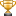 